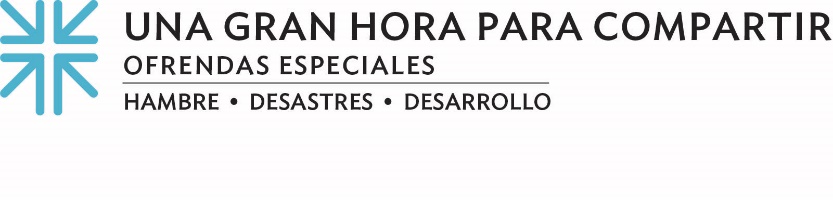 Minutos de la Misión OGHSUna Gran Hora para Compartir¿Y si estos fueran los días en que Jesús estuviera viviendo con nosotros? ¿Y si este fuera el momento que Dios eligió para conectarse?¿Dónde encontraríamos a Jesús? ¿Aquí, en nuestra congregación? Mire alrededor. ¿O en nuestros vecindarios? Quizás Jesús estaría entre las personas clasificadas como "esenciales", que podrían tener dificultades para alimentar a sus propias familias, mientras se aseguran de que la comida llegue a las mesas de las demás personas.Quizás Jesús estaría trabajando en un barrio, en su mayoría ignorado por los gobiernos y la industria, excepto cuando hay recursos para explotar o eliminar.Quizás Jesús vive en alguno de los lugares, tan empobrecido en un mundo de abundancia, que la ayuda y la esperanza parecen ilusiones. O tal vez encerrados, ahogados o ignorados tan lejos de nosotros que ni siquiera sabemos el nombre de nuestro Salvador. ¿Y si este es el momento? ¿Y si este es el lugar?Nuestra fe proclama que Dios se conecta en cada uno de esos lugares y en cada persona que lleva la imagen de Dios. Nuestra fe proclama que Dios está entre nosotros, y que Jesús se puede encontrar entre las personas más preciosas para Dios, aquellos vecinos que experimentan hambre, opresión o carencia, incluso ahora, incluso entre nosotros. Una Gran Hora para Compartir nos conecta con personas que se unen para responder a las necesidades de sus vecindarios. Es la forma más grande en que el pueblo presbiteriano se conectan entre sí y se unen con congregaciones en cada rincón de la Iglesia y con aliados en todo el mundo. Nos conectamos para crecer, juntos, mientras ofrecemos apoyo que aborda las necesidades compartidas en un contexto particular. Con Dios y entre nosotros, conectamos la historia de Jesús que vivió, sanó y predicó entre los que menos tenían durante su ministerio terrenal, a través de ministerios que buscan la curación y la plenitud en nuestro mundo de hoy. ¡Una gran hora de compartir nos conecta para proclamar que Cristo está aquí! ¡Dios esta con nosotros! Jesús está entre los que menos tienen, los que tienen hambre y sed, los que están enfermos o solos; con los que buscan justicia y rectitud con sus vecinos y todos los necesitados. Cristo está aquí, y no está solo. Cuando todos hacemos un poco, se suma a mucho. Oremos:Conéctanos con nuestra necesidad. Conéctanos con nuestras ofrendas. Conéctanos a través del regalo de tu amor y tu amor por todo lo que has creado. Amén.